Publicado en Barcelona el 26/05/2022 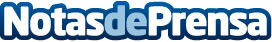 BRICOMART busca talento joven en la feria de empleo JOBarcelonaBricomart busca Talento Joven en la feria de empleo JOBarcelona, que celebra su décima edición el 31 de mayo en el Camp Nou, apostando por su formato más innovador. El próximo 31 de mayo BRICOMART recibirá a los candidatos en su stand para informarles sobre sus oportunidades profesionales. La compañía busca perfiles tanto digitales como expertos en el sector del retail especializado en la ConstrucciónDatos de contacto:Marta LlauderTalent Point 636643770Nota de prensa publicada en: https://www.notasdeprensa.es/bricomart-busca-talento-joven-en-la-feria-de Categorias: Bricolaje Educación Cataluña Eventos E-Commerce Recursos humanos http://www.notasdeprensa.es